Hej alleVedhæftet invitation til badmintons-stævne i Aabenraa (Aabenraahallerne).Stævnet er pointgivende og derfor vigtigt for de der spiller for oprykning til C-række.Vi vandt vandrepokalen til Kohberg Cup for største hold – kan vi gøre det igen U15 spiller om lørdagen (Årgang 2002-2003)U13 spiller om søndagen (Årgang 2004-2005)Der spilles både single og double. Vi skal vide besked hvis man ønsker at spille double eller mix-double.Tilmelding, betaling om oplysning om double-makker skal ske til træner senest mandag d. 7/11-2016, til træningDet koster kr. 50,- Resten af deltagergebyret betales af klubben.Hilsen trænerneHeidi & Jan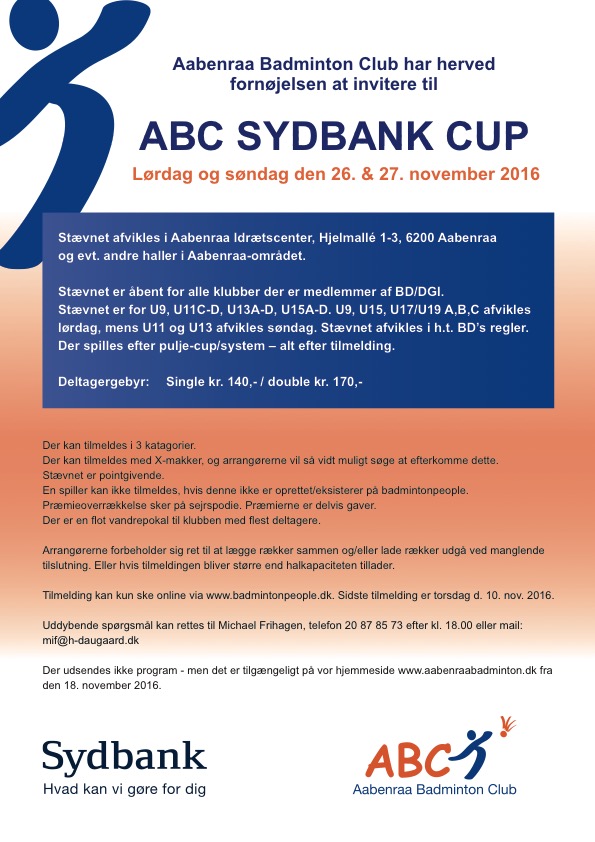 